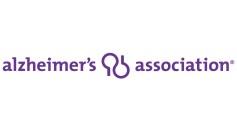 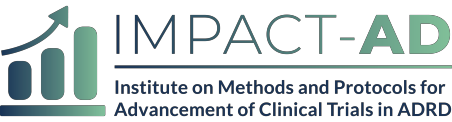 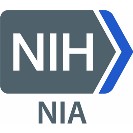 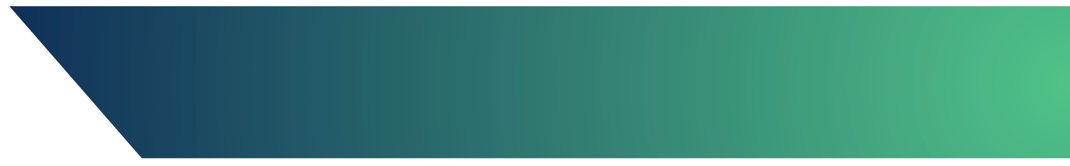 IMPACT-AD Protocol Synopsis: [Study Name]Version 2 – 25 APR 2019*This synopsis is based on the protocol summary used in the NIH/FDA protocol template.Study TitlePrincipal InvestigatorsStudy DesignStudy SponsorObjectives/AimsRationale/SignificancePopulationStudy Participation DurationPhaseDescription of InterventionEstimated Time to Complete EnrollmentKey Eligibility CriteriaPrimary Outcome MeasureSecondary Outcome Measures